GoToMeeting connector for Creatio set-up guide.1. Log in in your Google account2. Open Google Developers API dashboard in browser and create new project. (https://console.cloud.google.com/apis/dashboard)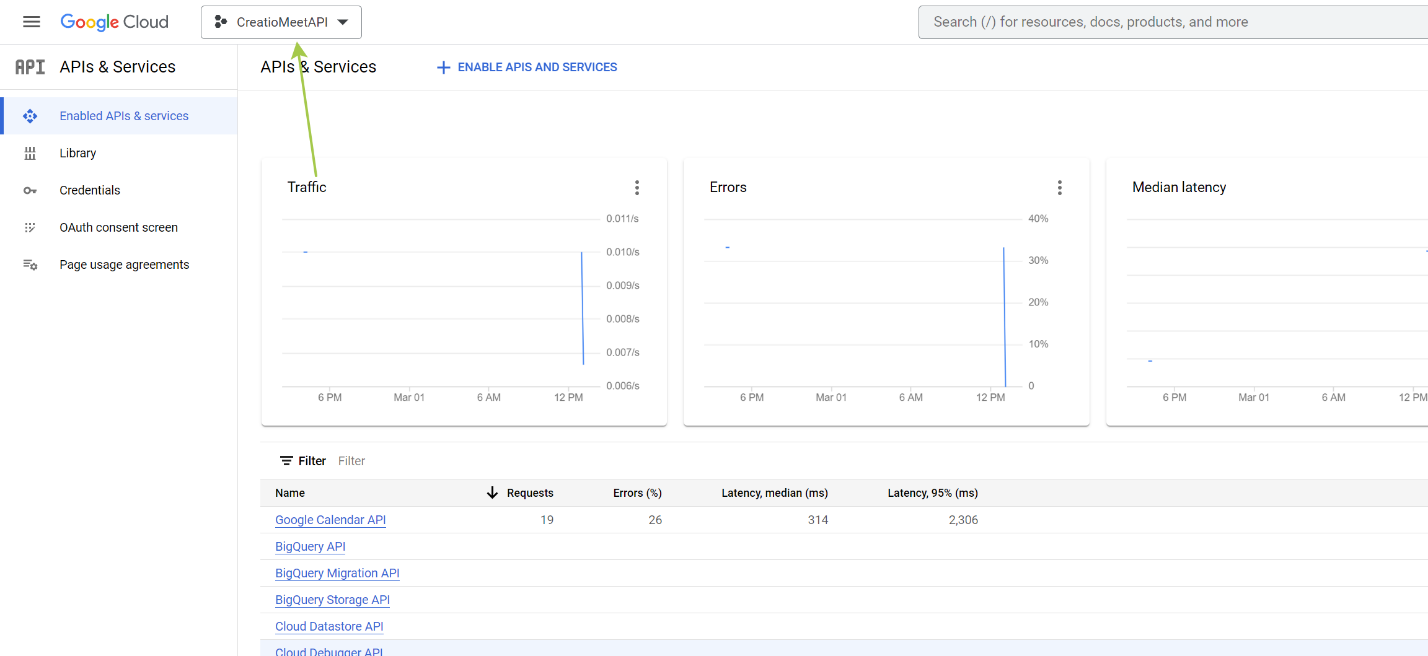 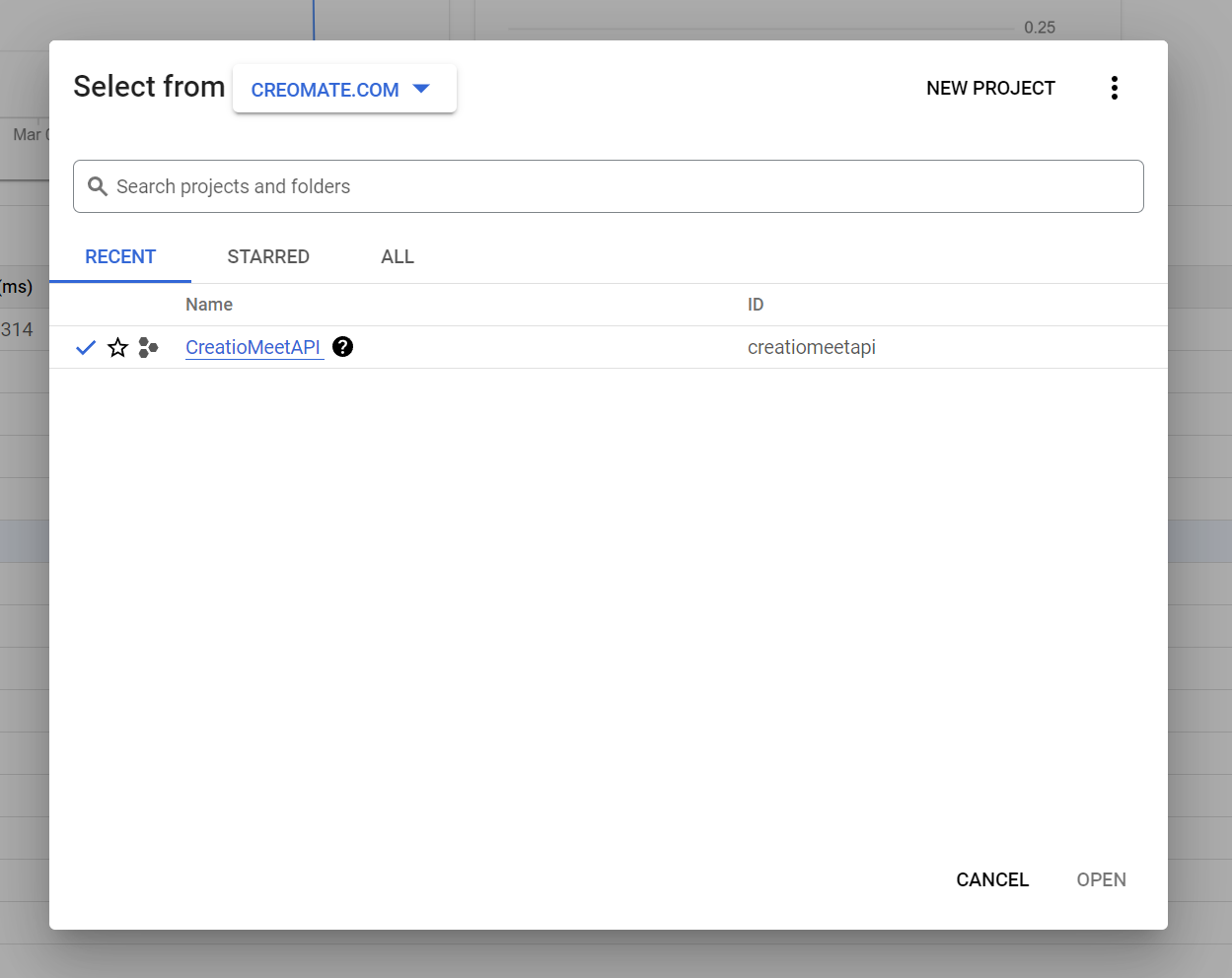 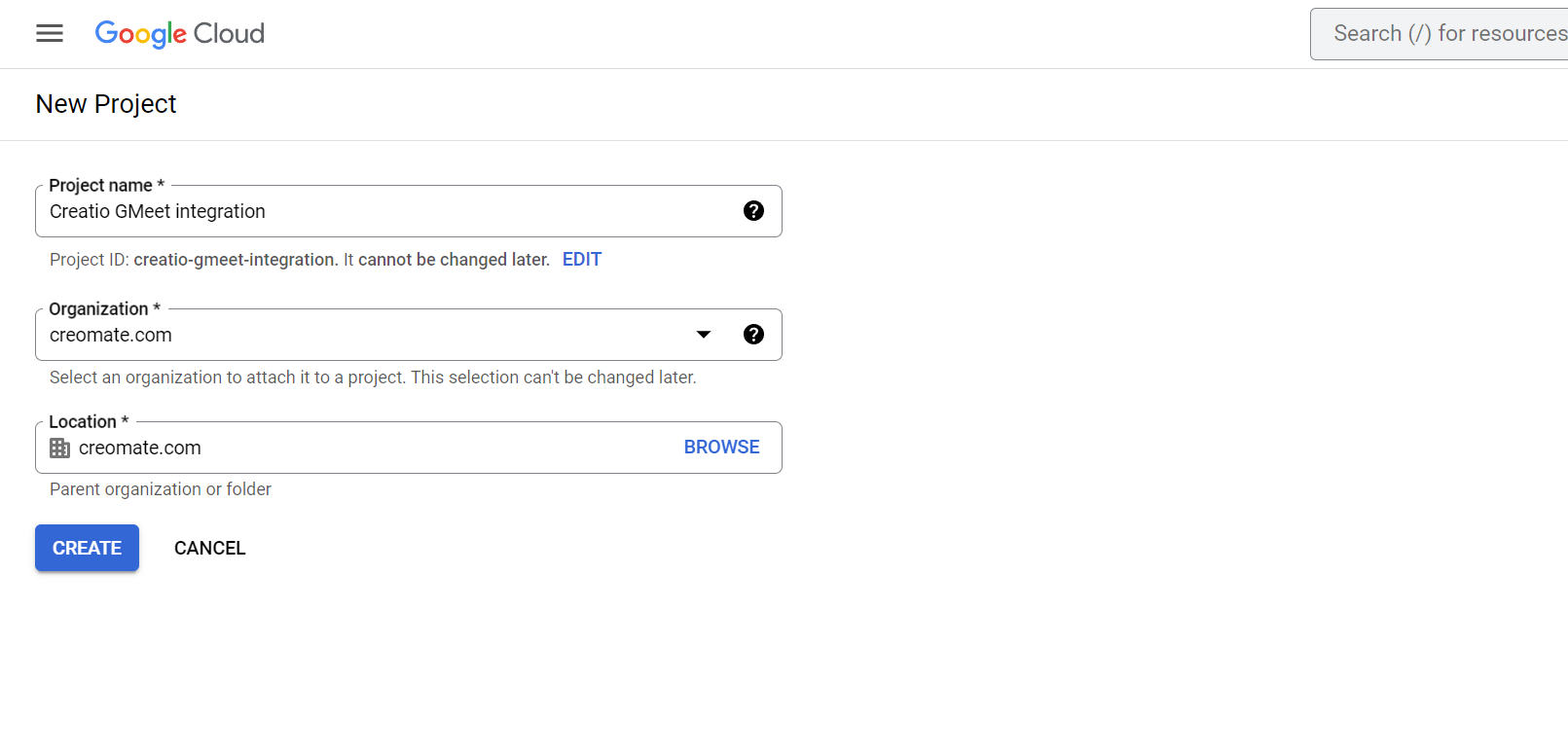 Set any project name and choose your organization.3. Enable Google Calendar API for your projectChoose your new project and click at “Enable APIs and services” button.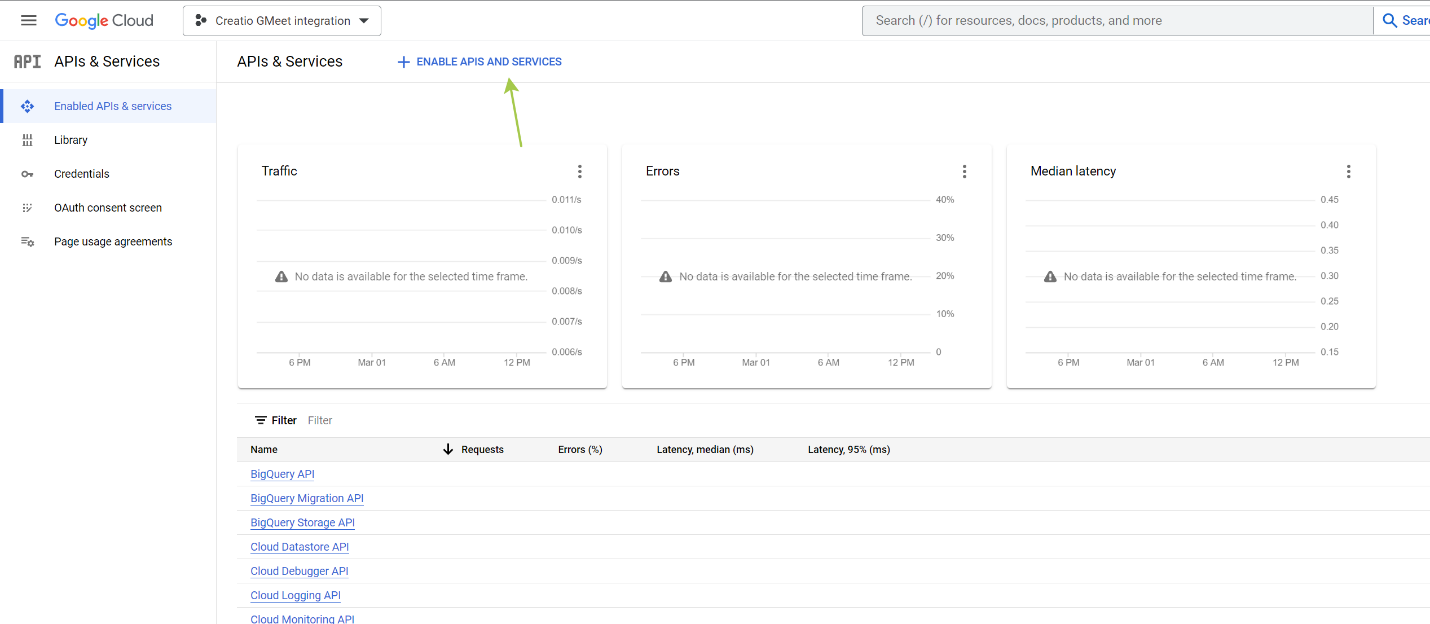 Find Calendar API, open it and click Enable.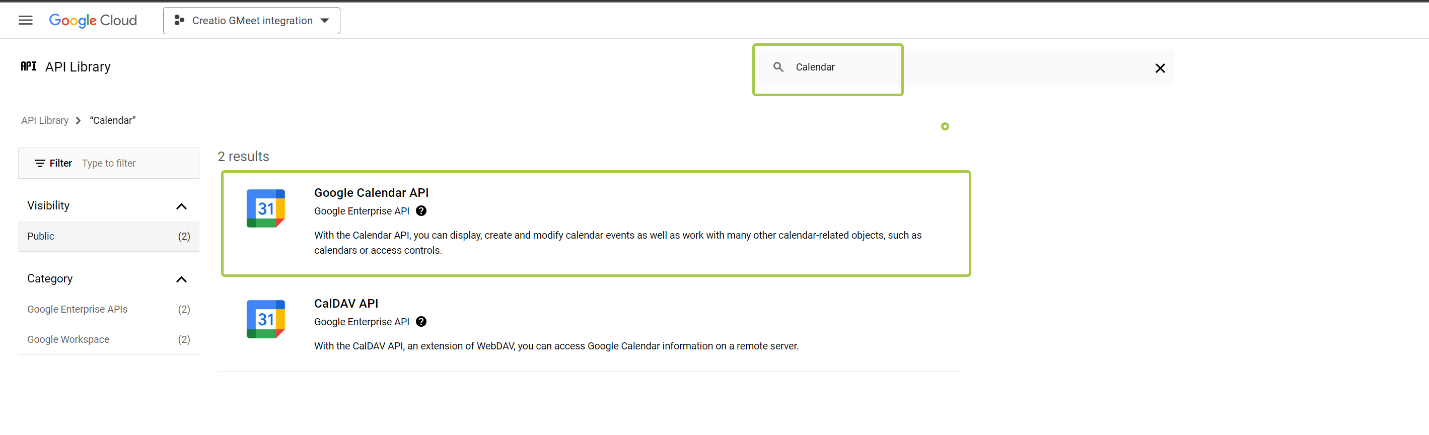 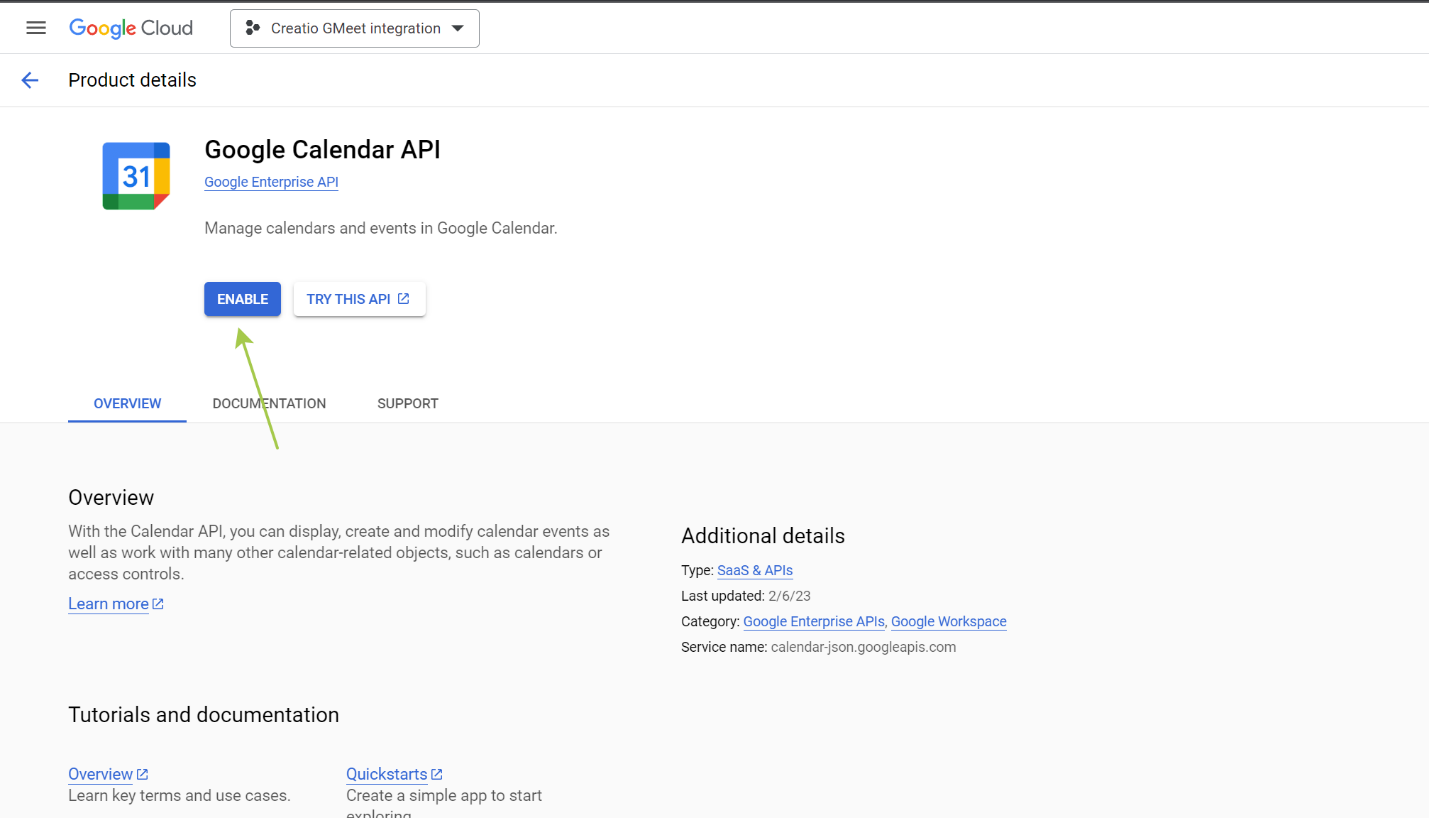 4. OAuth configurationOpen OAuth consent screen tab and choose Internal user type, then create.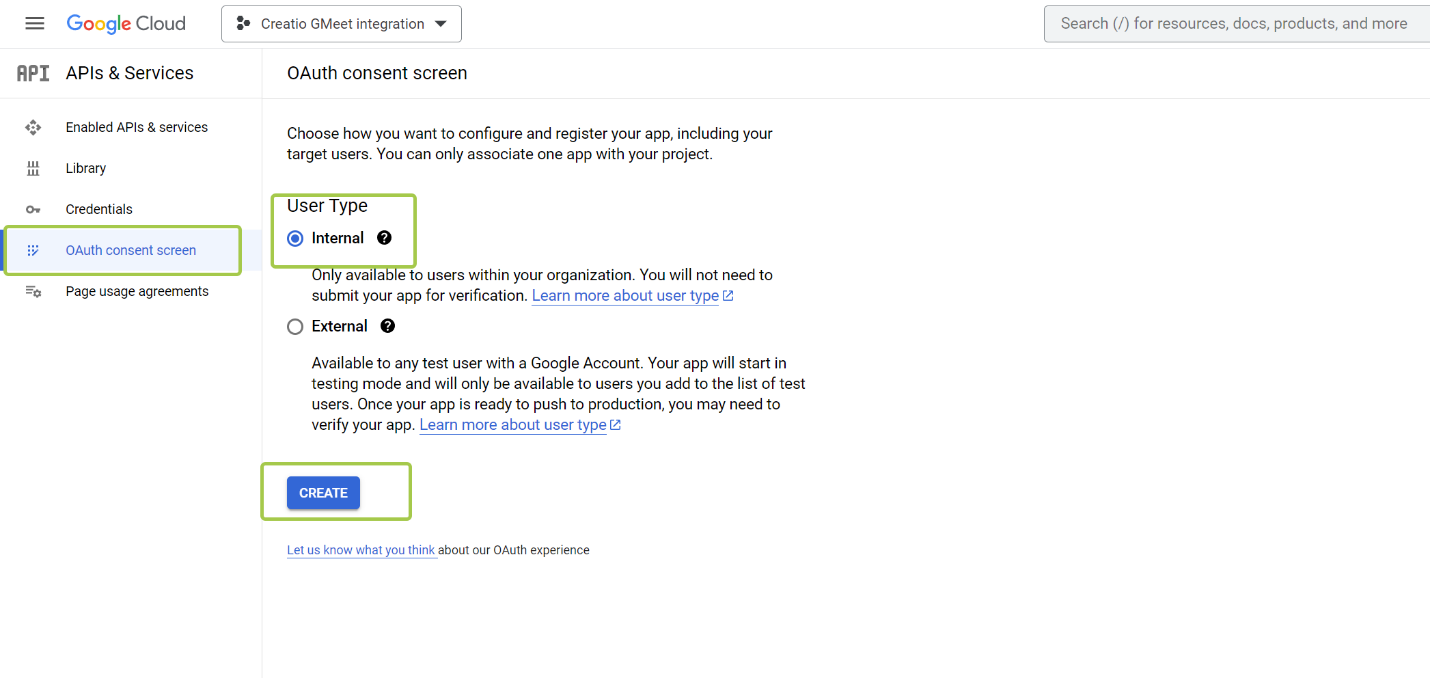 Fill app information (you can fill only required fields)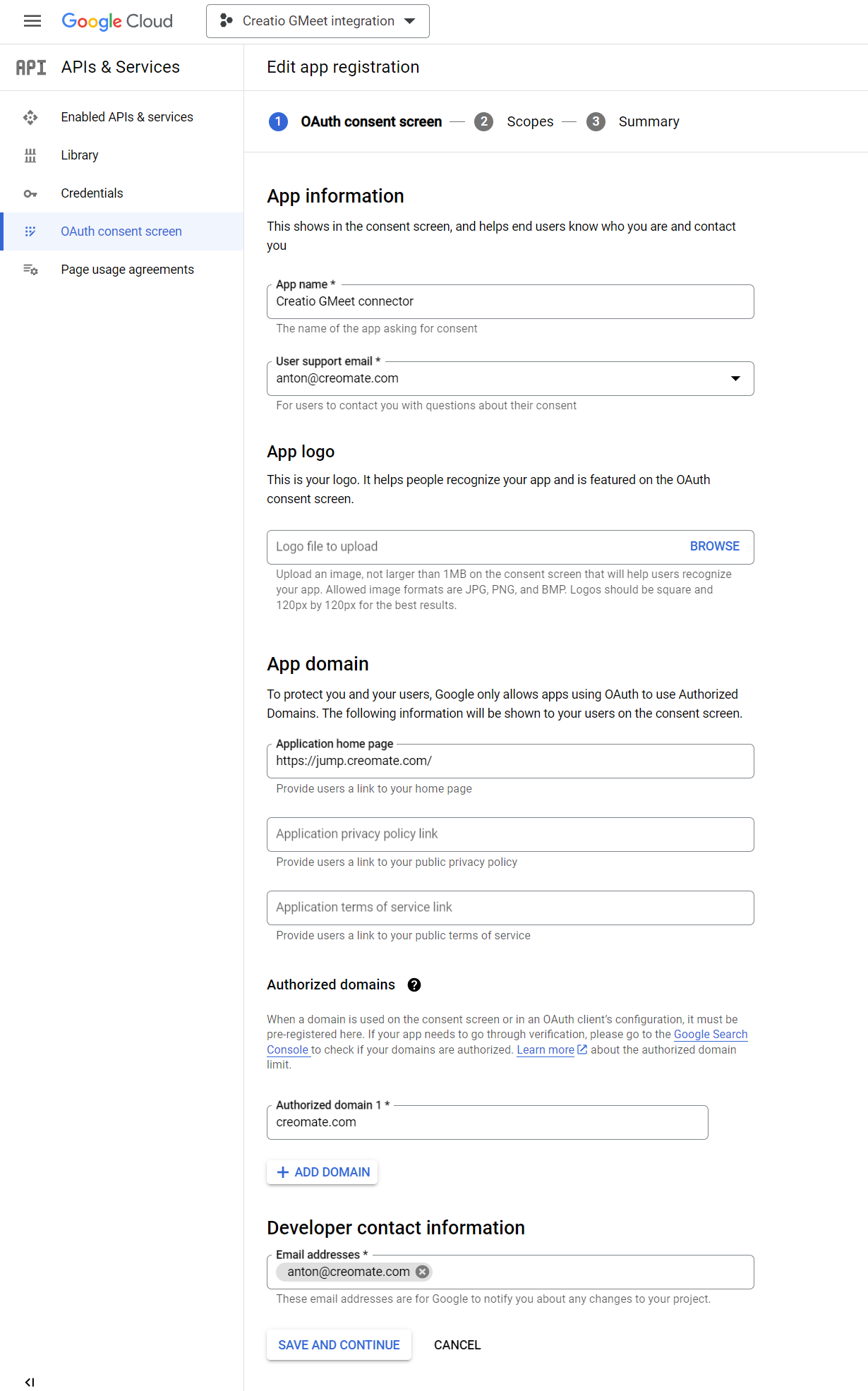 Click Save and Continue and then add Calendar API scope for application.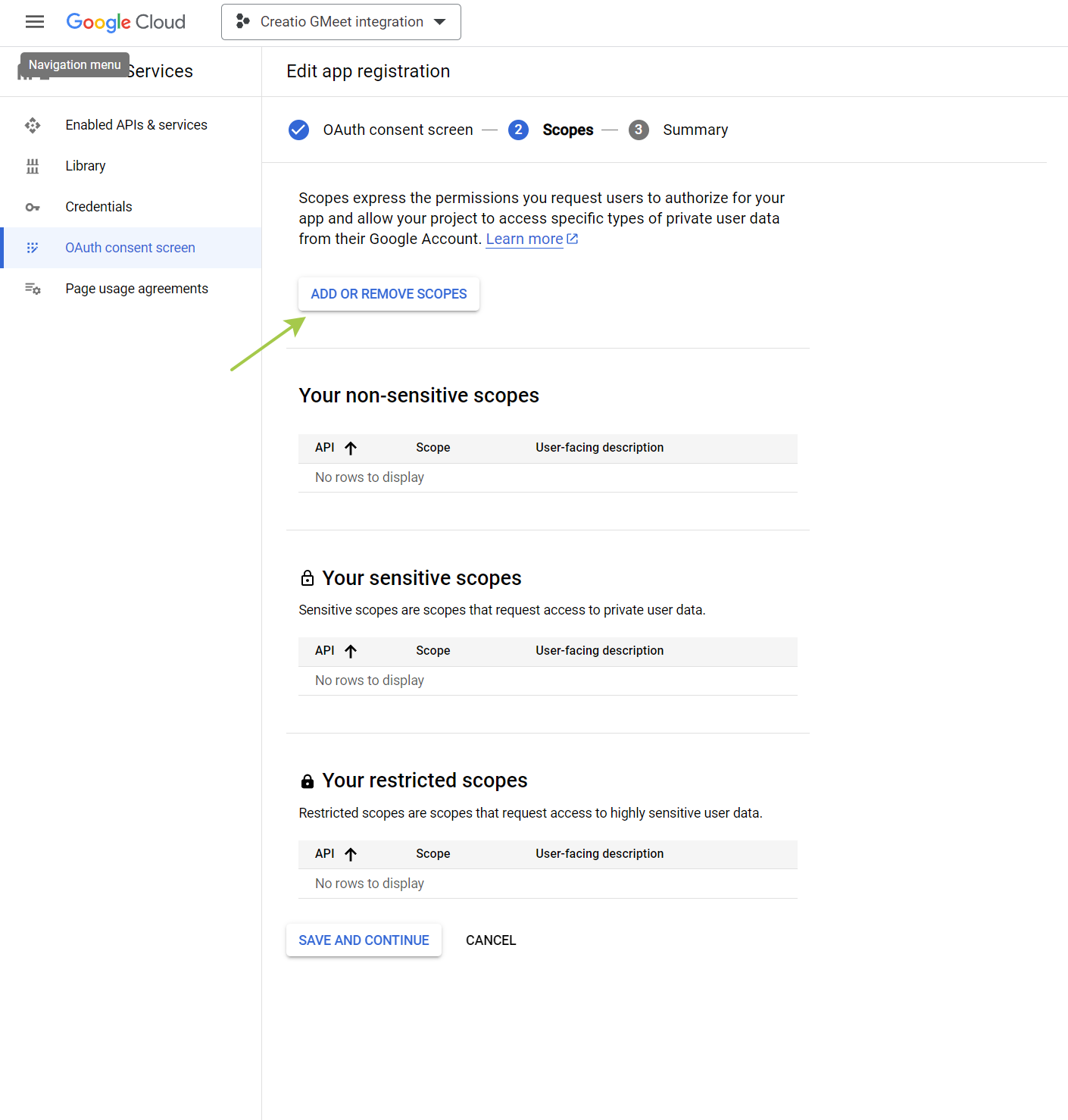 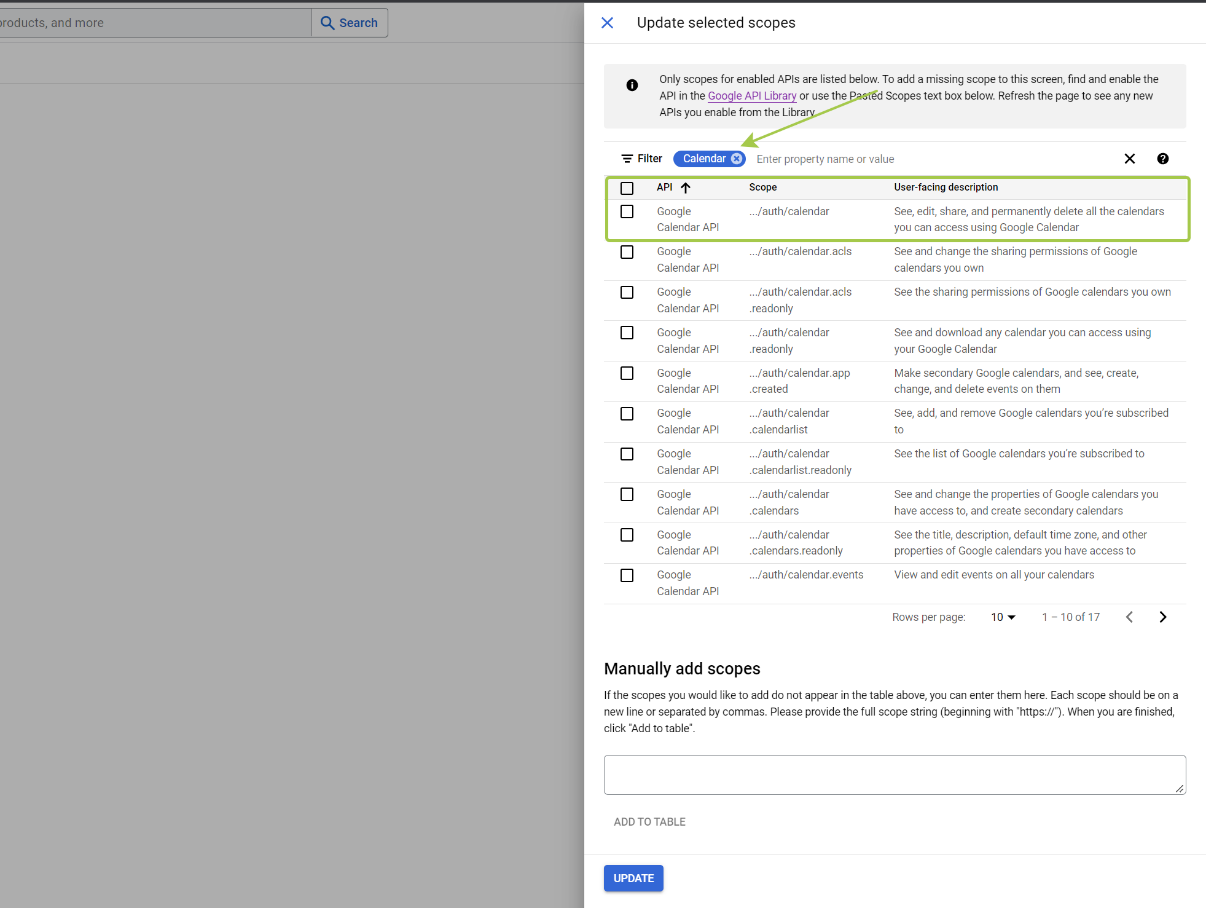 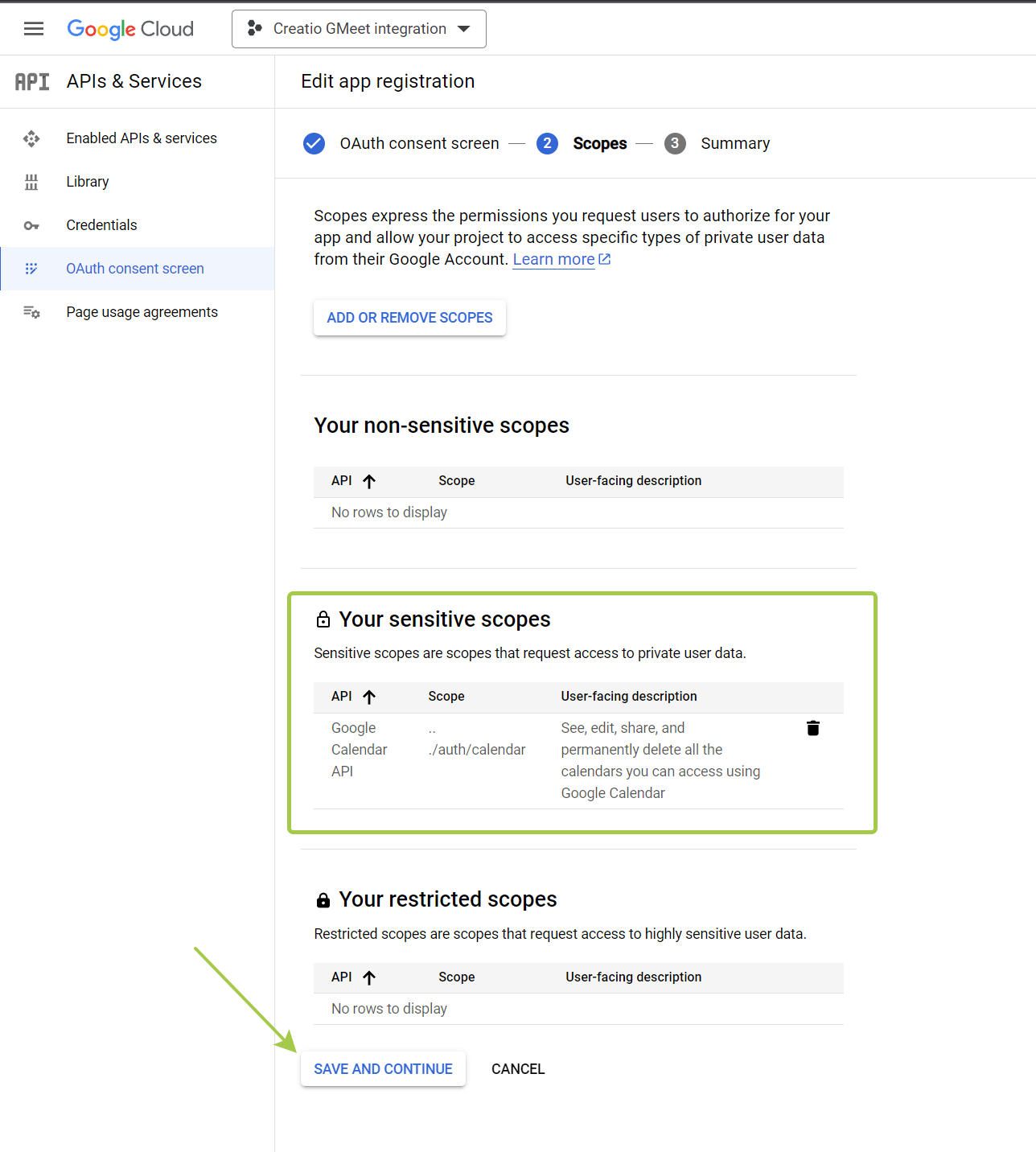 Final result should look like this.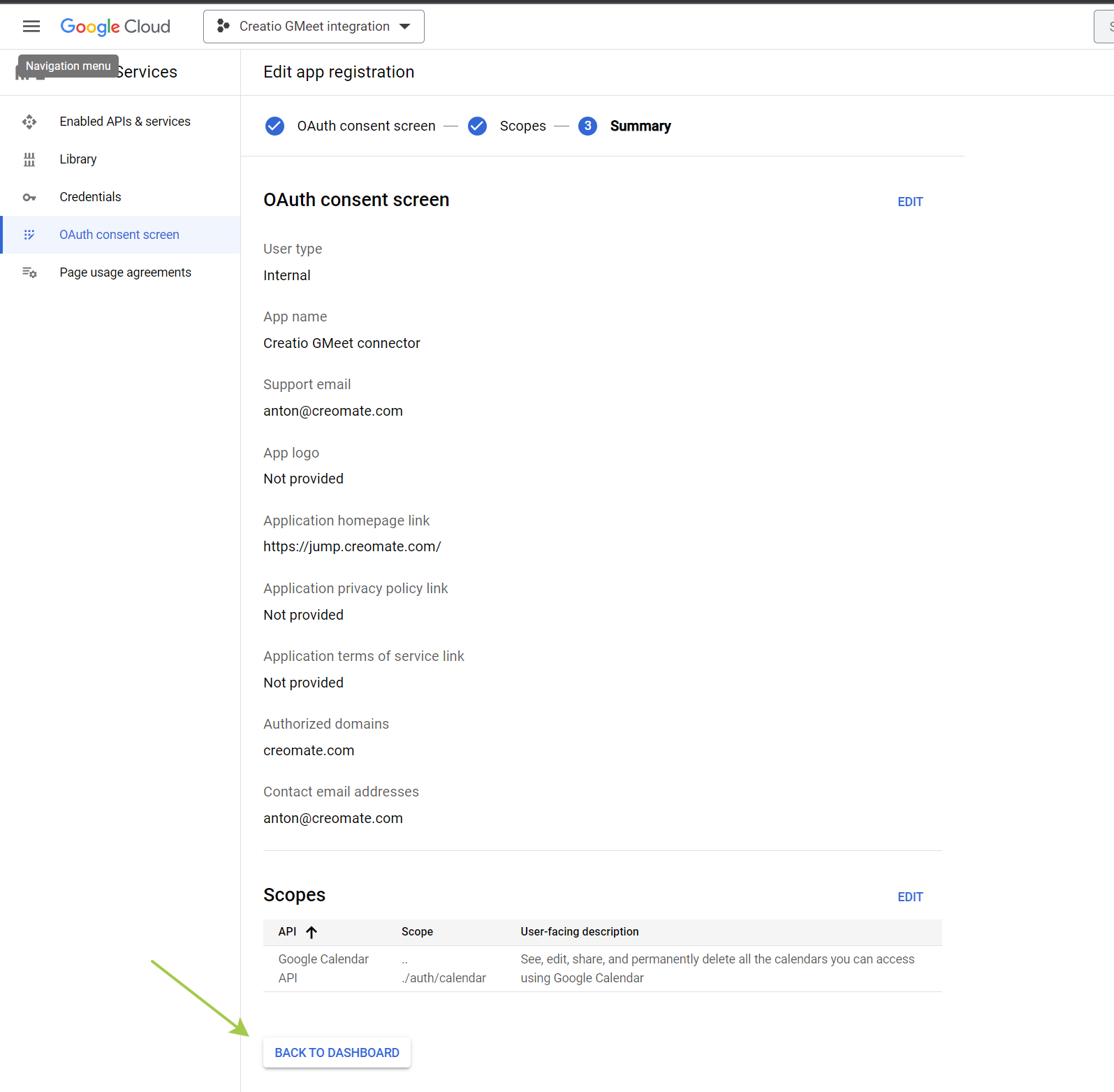 5. Get API key and OAuth Client IDOpen Credentials tab and create API key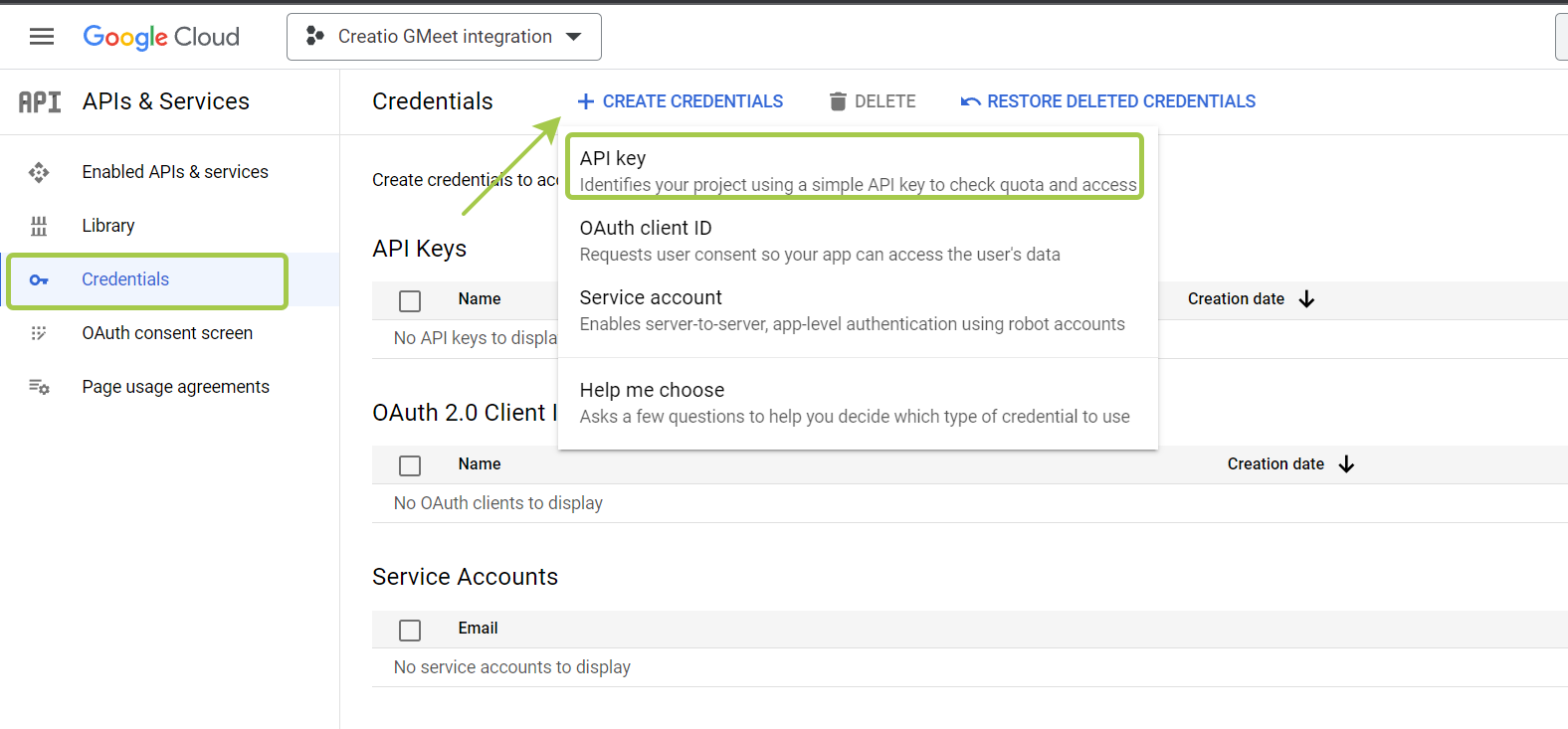 Save it to safe place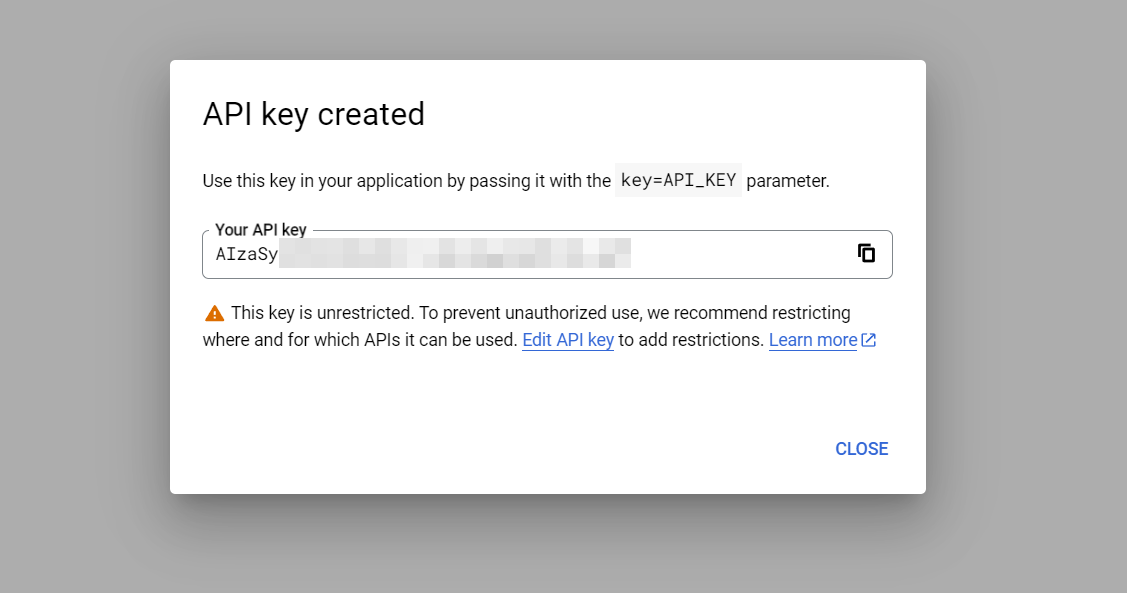 Create OAuth Client ID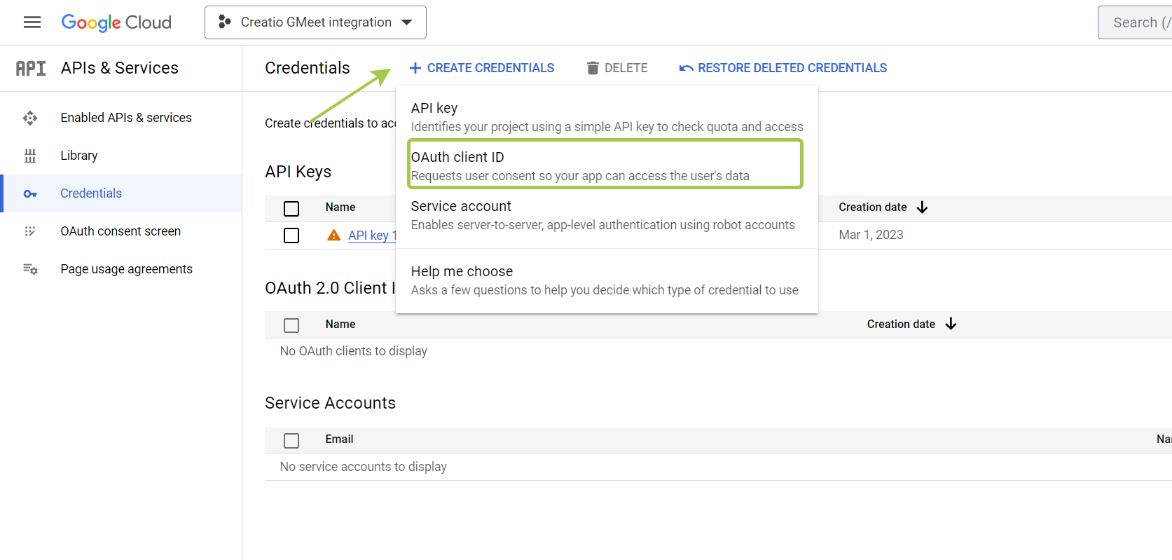 Fill OAuth Client ID parameters:Application type should be Web applicationName should be CreatioIn Authorized JavaScript origin you should add your Creatio address, like in exampleIn Authorized redirect URIs you should add URI from this template – [YOUR_CREATIO_ADDRESS]/0/rest/OmniGoogleAuthService/AuthCallback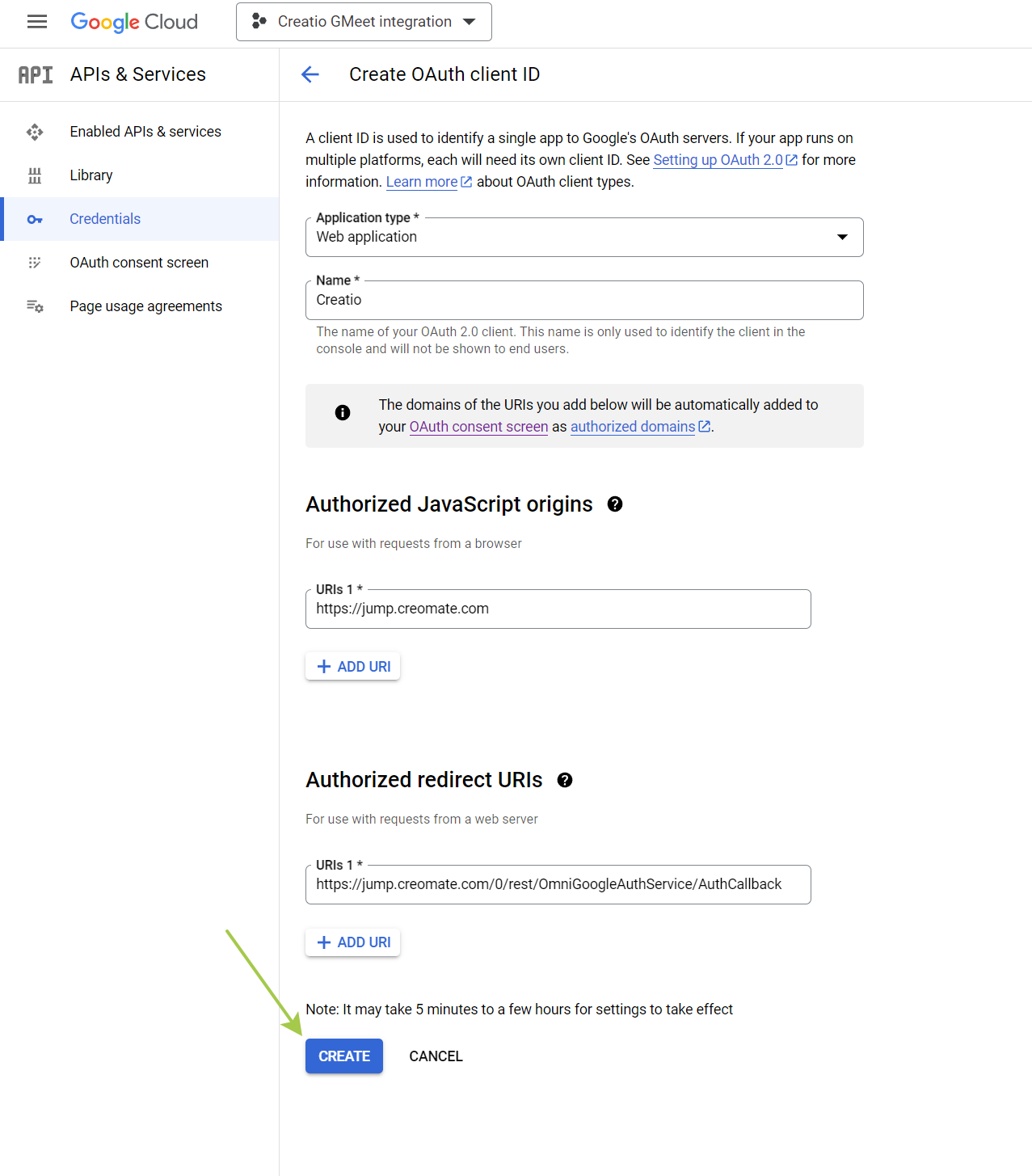 After client creation you will get ClientID 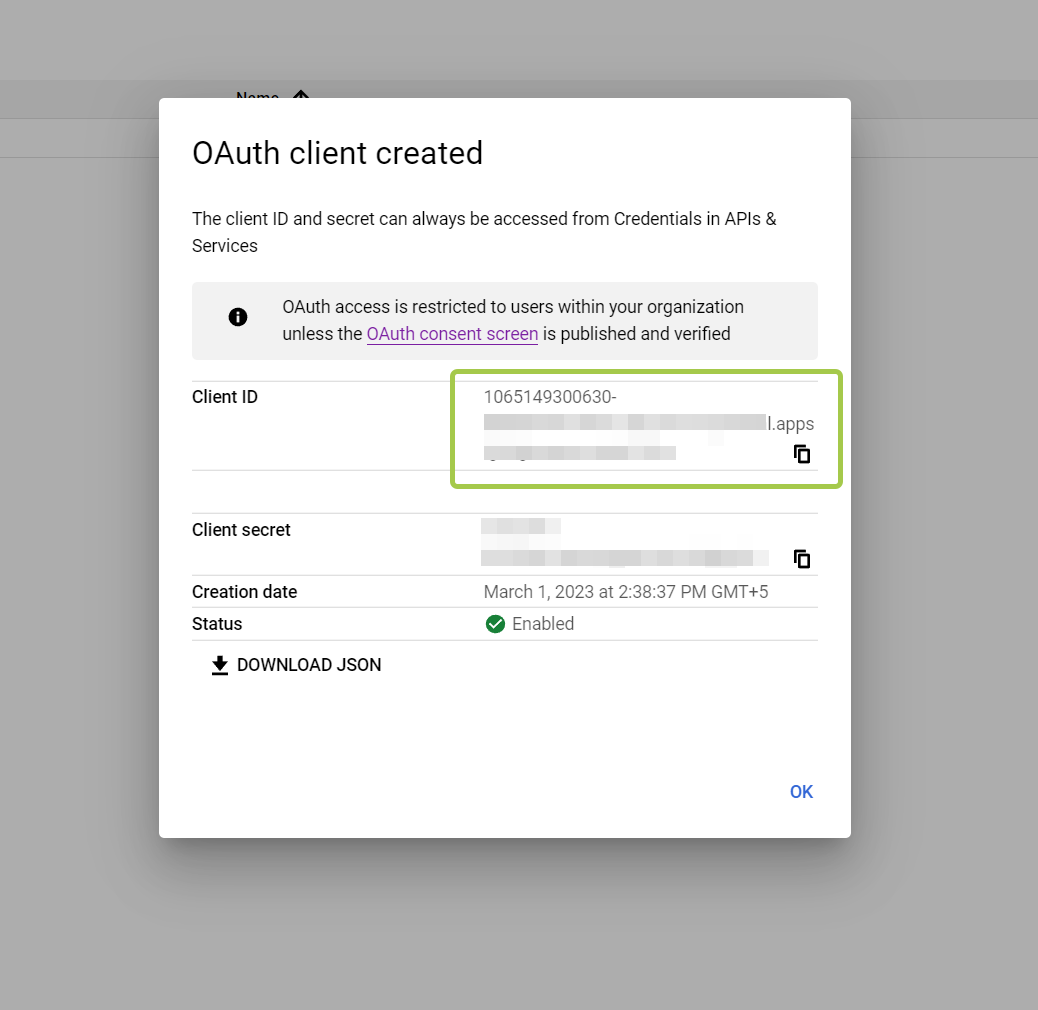 Save it to safe place.6. Set System settings in CreatioAPI key should be saved in System setting Google Meet integration API Key (code OmniGoogleAPIKey).ClientID should be saved in setting Google Meet integration Client ID (code OmniGoogleClientId)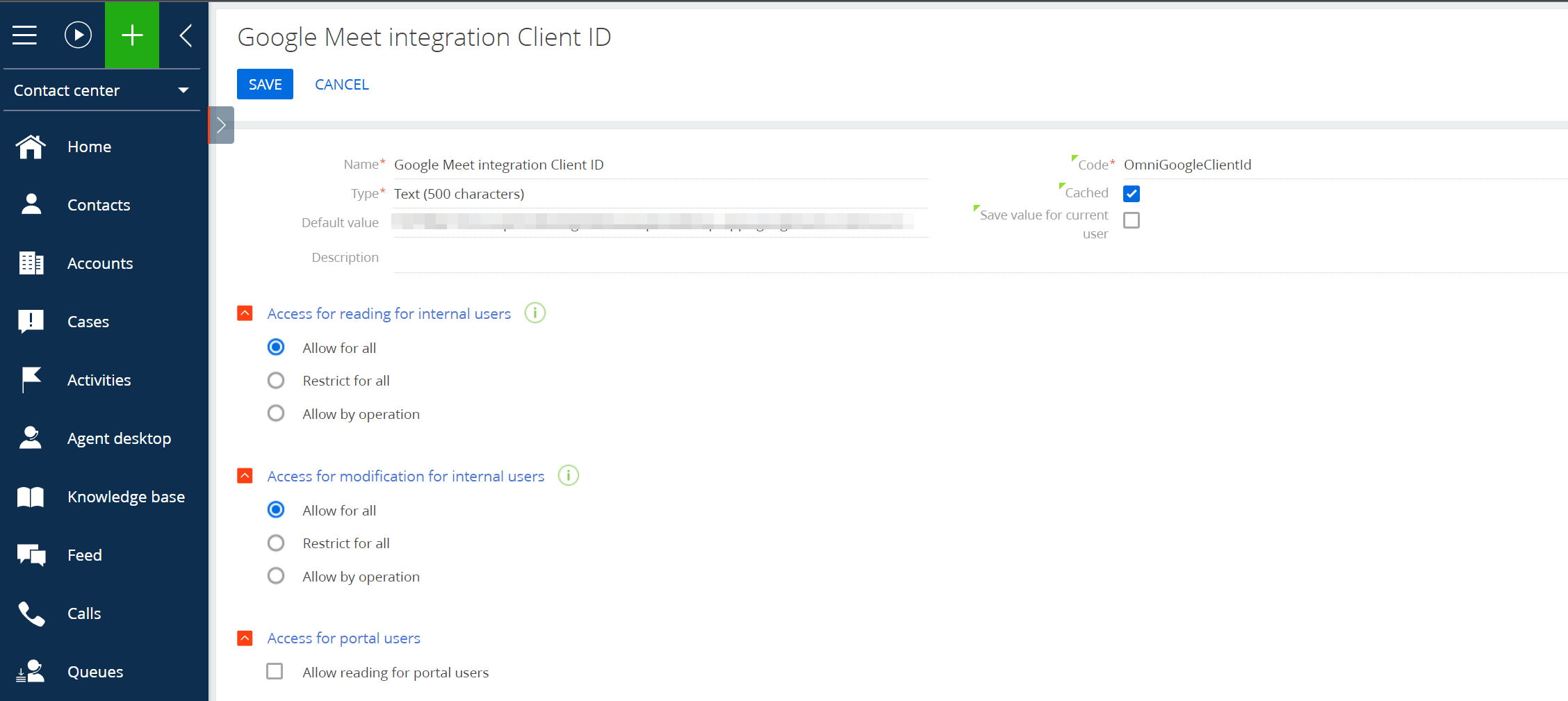 